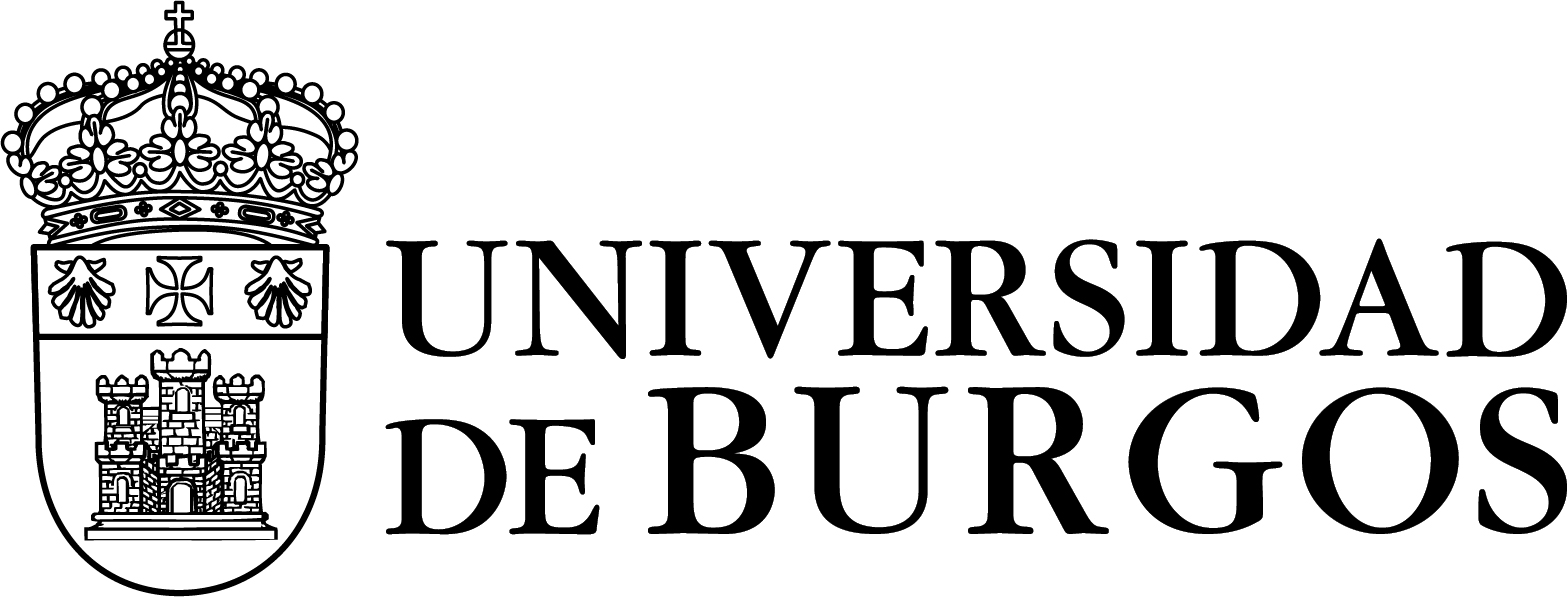 IMPRESO DE PRESENTACIÓN DE DOCUMENTACIÓN PARA LA CONTRATACIÓN O NOMBRAMIENTO DE PERSONAL DE ADMINISTRACIÓN Y SERVICIOSAPELLIDO 1:                                     APELLIDO 2:                                         NOMBRE:NIF:DOMICILIO (CALLE, Nº, PISO):LOCALIDAD:                                                       PROVINCIA:                                          PAIS: CÓDIGO POSTAL:TELÉFONO/S:Entrega en el Servicio de Recursos Humanos de la Universidad de Burgos la siguiente documentación (señalar con una X la documentación que presenta):IMPRESO DE PRESENTACIÓN DE DOCUMENTACIÓNDNI TÍTULO DECLARACIÓN JURADA TARJETA DE LA SEGURIDAD SOCIAL FICHA DE RETRIBUCIONES Y SEGURIDAD SOCIAL COMUNICACIÓN IRPF AUTORIZACIÓN CUENTA DE CORREO EXTERNAAUTORIZACIÓN de cesión de teléfono mutua RECONOCIMIENTO MÉDICO   INFORMACIÓN TRATAMIENTO DE DATOS Y COMPROMISO DE CONFIDENCIALIDAD ANEXO II: Solicitud de reconocimiento a efectos de antigüedad si procedeEn Burgos, a          de                                  deFdo.: